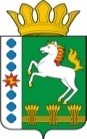 КОНТРОЛЬНО-СЧЕТНЫЙ ОРГАН ШАРЫПОВСКОГО РАЙОНАКрасноярского краяЗаключениена проект Решения Шарыповского окружного Совета депутатов «О внесении изменений и дополнений в Решение Ивановского сельского Совета депутатов от 16.12.2019 № 35 «О бюджете поселения на 2020 год и плановый период 2021-2022 годов» (в ред. от 30.03.2020 № 11, от 28.05.2020 № 15, от 16.06.2020 № 17, от 26.08.2020 № 19)11 декабря 2020 год 								№ 128Настоящее экспертное заключение подготовлено Контрольно – счетным органом Шарыповского района на основании ст. 157 Бюджетного  кодекса Российской Федерации, ст. 9 Федерального закона от 07.02.2011 № 6-ФЗ «Об общих принципах организации и деятельности контрольно – счетных органов субъектов Российской Федерации и муниципальных образований», ст. 5 Решения Шарыповского районного Совета депутатов от 20.09.2012 № 31/289р «О внесении изменений и дополнений в Решение Шарыповского районного Совета депутатов от 21.06.2012 № 28/272р «О создании Контрольно – счетного органа Шарыповского района» (в ред. от 20.03.2014 № 46/536р, от 25.09.2014 № 51/573р, от 26.02.2015 №56/ 671р, от 09.11.2017 № 19/197р) и в соответствии со стандартом организации деятельности Контрольно – счетного органа Шарыповского района СОД 2 «Организация, проведение и оформление результатов финансово – экономической экспертизы проектов Решений Шарыповского районного Совета депутатов и нормативно – правовых актов по бюджетно – финансовым вопросам и вопросам использования муниципального имущества и проектов муниципальных программ» утвержденного приказом Контрольно – счетного органа Шарыповского района от 16.12.2013 № 29, Соглашения от 01.01.2015 «О передаче Контрольно-счетному органу Шарыповского района полномочий Контрольно-счетного органа Ивановского сельсовета по осуществлению внешнего муниципального финансового контроля».Представленный на экспертизу проект Решения Шарыповского окружного Совета депутатов «О внесении изменений и дополнений в Решение Ивановского сельского Совета депутатов от 16.12.2019 № 35 «О бюджете поселения на 2020 год и плановый период 2021-2022 годов» (в ред. от 30.03.2020 № 11, от 28.05.2020 № 15, от 16.06.2020 № 17, от 26.08.2020 № 19) направлен в Контрольно-счетный орган Шарыповского района 10 декабря 2020 года. Разработчиком данного проекта Решения является администрация Ивановского сельсовета.Мероприятие проведено 10-11 декабря 2020 года.В ходе подготовки заключения Контрольно – счетным органом Шарыповского района были проанализированы следующие материалы:- проект Решения Шарыповского окружного Совета депутатов «О внесении изменений и дополнений в Решение Ивановского сельского Совета депутатов от 16.12.2019 № 35 «О бюджете поселения на 2020 год и плановый период 2021-2022 годов»;-  решение Ивановского сельского Совета депутатов от 16.12.2019 № 35 «О бюджете поселения на 2020 год и плановый период 2021-2022 годов» (в ред. от 30.03.2020 № 11, от 28.05.2020 № 15, от 16.06.2020 № 17, от 26.08.2020 № 19).В соответствии с проектом  Решения Шарыповского окружного Совета депутатов «О внесении изменений и дополнений в Решение Ивановского сельского Совета депутатов от 16.12.2019 № 35 «О бюджете поселения на 2020 год и плановый период 2021-2022годов» предлагается внести изменения в следующие статьи:В статью 1 внести следующей изменения:Утвердить основные характеристики  бюджета поселения  на 2020 год:                                                                                                                   Таблица 1(руб.)Общий объем доходов бюджета поселения увеличился в сумме 751 536,80 руб. (3,46%), в том числе:- увеличение за счет налоговых и неналоговых доходов в сумме 151 360,00 руб. (9,86%);-  увеличение за счет безвозмездных поступлений в сумме 600 176,80 руб. (102,97%). Общий объем расходов бюджета поселения на 2020 год увеличивается в сумме 600 176,80 руб. или на 2,73% .Анализ изменения расходов бюджета поселения в 2020 годуТаблица 2(руб.)По подразделу 0102 «Функционирование высшего должностного лица субъекта РФ и органа местного самоуправления» уменьшение бюджетных ассигнований в сумме 140 075,20 руб. (16,49%), из них:- уменьшение в сумме 114 720,00 руб. в связи с экономией бюджетных ассигнований;  - уменьшение в сумме 25 355,20 руб. в связи с перераспределением бюджетных ассигнований на подраздел 0104 «Функционирование Правительства РФ, высших органов исполнительной власти субъектов РФ, местных администраций».По подразделу 0104 «Функционирование Правительства РФ, высших органов исполнительной власти субъектов РФ, местных администраций» увеличение бюджетных ассигнований в сумме 81 023,00 руб. (2,00%), из них:- увеличение в сумме 16 000,00 руб. на региональные выплаты и выплаты, обеспечивающие уровень заработной платы работников бюджетной сферы не ниже размера минимальной заработной платы (минимального размера оплаты труда) за счет средств краевого бюджета;- увеличение в сумме 25 355,20 руб. на частичное финансирование (возмещение) расходов на повышение с 1 июня 2020 года размеров оплаты труда отдельным категориям работников бюджетной сферы- увеличение в сумме 26 860,00 руб. на частичное финансирование (возмещение) расходов на повышение с 1 октября 2020 года размеров оплаты труда отдельным категориям работников бюджетной сферы; - увеличение в сумме 153 293,00 руб. по мероприятию «Руководство и управление в сфере установленных функций и полномочий органов местного самоуправления» в рамках муниципальной программы «Муниципальное управление» (выходное пособие);- уменьшение в сумме 140 485,20 руб. по мероприятию «Руководство и управление в сфере установленных функций и полномочий органов местного самоуправления» в рамках муниципальной программы «Муниципальное управление» в связи с экономией бюджетных ассигнований.По подразделу 0113 «Другие общегосударственные вопросы» уменьшение бюджетных ассигнований в сумме 19 955,00 руб. (34,86%), из них:- увеличение в сумме 45,00 руб. на реализацию мероприятий, направленных на повышение безопасности дорожного движения;- уменьшение в сумме 20 000,00 руб.  по формированию земельных участков, изготовление технической документации объектов недвижимости, постановка их на кадастровый учет, в том числе автодорог общего пользования местного значения.  По подразделу 0406 «Водное хозяйство» уменьшение бюджетных ассигнований в сумме 25 000,00 руб. (92,75%) по обязательному страхованию гражданской ответственности за причинение вреда в результате аварии гидротехнического сооружения берегового укрепления реки Урюп.По подразделу 0409 «Дорожное хозяйство» увеличение бюджетных ассигнований в сумме 89 792,80 руб. (3,77%), из них:- увеличение в сумме 122 402,80 руб. на реализацию мероприятий, направленных на повышение безопасности дорожного движения;- увеличение в сумме 606,95 руб. на содержание улично – дорожной сети сельского поселения и искусственных сооружений на них за счет средств дорожного фонда муниципального образования Ивановский сельсовет;- уменьшение в сумме 226,10 руб. по оценке качества покрытия автомобильных дорог общего пользования местного значения за счет средств дорожного фонда муниципального образования Ивановский сельсовет;- уменьшение в сумме 380,85 руб. на реализацию мероприятий, направленных на повышение безопасности дорожного движения;- уменьшение в сумме 32 610,00 руб. по содержанию улично – дорожной сети сельского поселения и искусственных сооружений на них за счет средств дорожного фонда муниципального образования Ивановский сельсовет.По подразделу 0502 «Коммунальное хозяйство» увеличение бюджетных ассигнований в сумме 549 589,00 руб. (76,86%), из них:- в сумме 113 567,00 руб. на замену тросовых роликов на углеподаче и золоудалении в котельной пос.Инголь, кв-л Путейский-41;- в сумме 30 335,00 руб. на устройство трапа в котельной пос.Инголь, кв-л Путейский-41;- в сумме 100 250,00 руб. на текущий ремонт котельной по ул.Труда, стр. 1Б в с.Ивановка;- в сумме 56 365,00 руб. на текущий ремонт сетей водоснабжения от бака запаса холодной воды к котельной по ул.Труда, стр. 1Б в с.Ивановка;- в сумме 144 176,00 руб. на замену дробилки в котельной пос.Инголь, кв-л Путейский-41;- в сумме 15 384,00 руб. на текущий ремонт колодцев в с.Ивановка;- в сумме 4 711,00 руб. на текущий ремонт трубопроводов отопления и водоснабжения в колодце по ул.Строителей в с.Ивановка;- в сумме 31 974,00 руб. на текущий ремонт сетей теплоснабжения в пос.Инголь, кв-л Путейский-9;- в сумме 40 622,00 руб. на текущий ремонт сетей холодного и горячего водоснабжения в пос.Инголь кв-л Путейский-41;- в сумме 12 205,00 руб. на устройство бетонной подушки под вентиляторы поддува в котельной пос.Инголь кв-л Путейский-41.По подразделу 0503 «Благоустройство» увеличение бюджетных ассигнований в сумме 64 802,20 руб. (3,74%) содержание мест воинских захоронений.Дефицит бюджета и источники финансирования дефицита бюджета поселения уменьшается на 151 360,00 руб. (57,81%). Сумма дефицита бюджета поселения не превышает 10 процентов утвержденного общего годового объема доходов местного бюджета  установленного статьей 92.1 Бюджетного кодекса Российской Федерации.Статья 10 «Дорожный фонд Ивановского сельсовета» излагается в новой редакции: «Утвердить объем бюджетных ассигнований дорожного фонда Ивановского сельсовета:- на 2020 год в сумме 2 470 785,50 руб., в том числе за счет остатка денежных средств 2019 года – 31 538,48 руб., за счет акцизов по подакцизным товарам (продукции), производимым на территории Российской Федерации – 282 690,00 руб., за счет прочих субсидий из краевого бюджета – 2 104 557,02 руб., за счет налога на доходы физических лиц – 52 000,00 руб.;- на 2021 год в сумме 2 006 566,00 руб., в том числе за счет акцизов по подакцизным товарам (продукции), производимым на территории Российской Федерации – 326 700,00 руб., за счет прочих субсидий из краевого бюджета – 1 679 866,00 руб., за счет налога на доходы физических лиц – 0,00 руб.;- на 2022 год в сумме 2 036 204,00 руб., в том числе за счет акцизов по подакцизным товарам (продукции), производимым на территории Российской Федерации – 340 000,00 руб., за счет прочих субсидий из краевого бюджета – 1 696 204,00 руб.,  за счет налога на доходы физических лиц – 0,00 руб.».Вносятся изменения в статью 13 «Муниципальный внутренний долг Ивановского сельсовета» в 2020 году цифра «1 534 900,00» заменяется цифрой «1 686 260,00».Приложения 1, 4, 5, 6, 7, 9 к Решению излагаются в новой редакции согласно приложений 1-6 к проекту Решения.При проверке правильности планирования и составления проекта Решения  нарушений не установлено.На основании выше изложенного Контрольно – счетный орган  Шарыповского района предлагает принять проект Решения Шарыповского окружного Совета депутатов «О внесении изменений и дополнений в Решение Ивановского сельского Совета депутатов от 16.12.2019 № 35 «О бюджете поселения на 2020 год и плановый период 2021-2022 годов» (в ред. от 30.03.2020 № 11, от 28 05.2020 № 15, от 16.06.2020 № 17, от 26.08.2020 № 19).ПредседательКонтрольно – счетного органа							Г.В. СавчукАудитор Контрольно – счетного органа					                	И.В. ШмидтПредыдущая редакцияПредлагаемая редакцияОтклонение % отклонения1) прогнозируемый общий объем доходов бюджета поселения в сумме21 731 133,2222 482 670,02+ 751 536,80103,462) общий объем расходов бюджета поселения  в сумме21 992 972,6722 593 149,47+ 600 176,80102,733) дефицит бюджета поселения  в сумме261 839,45110 479,45- 151 360,0042,194) источники финансирования дефицита бюджета поселения  в сумме261 839,45110 479,45- 151 360,0042,19наименование показателя бюджетной классификацииРаздел, подразделпредыдущая редакция предлагаемая редакция отклонение% отк.12345 (4-3)6Общегосударственные вопросы01004 979 385,974 900 378,77-79 007,2098,41функционирование высшего должностного лица субъекта РФ и органа местного самоуправления0102849 448,20709 373,00-140 075,2083,51функционирование Правительства РФ, высших органов исполнительной власти субъектов РФ, местных администраций01044 057 687,774 138 710,7781 023,00102,00резервные фонды011115 000,0015 000,000,00100,00другие общегосударственные вопросы011357 250,0037 295,00-19 955,0065,14Национальная оборона0200159 000,00159 000,000,00100,00мобилизационная и вневойсковая подготовка0203159 000,00159 000,000,00100,00Национальная безопасность и правоохранительная деятельность0300166 499,00166 499,000,00100,00защита населения и территории от чрезвычайных ситуаций природного и техногенного характера, гражданская оборона030930 317,0030 317,000,00100,00обеспечение пожарной безопасности0310130 682,00130 682,000,00100,00другие вопросы в области национальной безопасности и правоохранительной деятельности03145 500,005 500,000,00100,00Национальная экономика04002 417 947,702 482 740,5064 792,80102,68водное хозяйство040626 955,001 955,00-25 000,007,25дорожное хозяйство04092 380 992,702 470 785,5089 792,80103,77другие вопросы в области национальной экономики041210 000,0010 000,000,00100,00Жилищно - коммунальное хозяйство050011 230 040,0011 844 431,20614 391,20105,47жилищное хозяйство0501219 544,00219 544,000,00100,00коммунальное хозяйство0502715 085,001 264 674,00549 589,00176,86благоустройство05031 732 658,001 797 460,2064 802,20103,74другие вопросы в области жилищно - коммунального хозяйства05058 562 753,008 562 753,000,00100,00Культура, кинематография08003 028 100,003 028 100,000,00100,00культура08013 028 100,003 028 100,000,00100,00Социальная политика100012 000,0012 000,000,00100,00пенсионное обеспечение100112 000,0012 000,000,00100,00ВСЕГО РАСХОДЫ21 992 972,6722 593 149,47600 176,80102,73